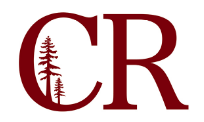 Instructional CouncilDecember 2, 20203:00pm –4:00 pm
ZoomAgenda/NotesParticipants:  Angelina Hill, George Potamianos, Cathy Cox, Bob Brown, Dave Bazard, Rory Johnson, Ron Waters, Mark Renner, Pru Ratliff, Diqui LaPenta, Mike Haley, Peter Blakemore, Brian Van Pelt, Wendy Riggs, Reno Giovannetti, Roberta Farrar, Stephanie Burres (support)1.0FTF Protocols for SpringThe situation is changing from day to day. We should potentially encourage faculty to front load the online lecture components in courses and push back FTF lab components of courses to later in the semester. This may not be possible for all areas. Spring enrollments are low. Angelina is increasing marketing in preparation for the spring. Deans should look for ways to increase efficiency.2.0AssessmentThe Assessment Committee met yesterday to determine finalizing the eLumen for assessment pilot this semester and rolling out for everyone in the Spring. Most of the assessment mapping has been transferred from the legacy system to eLumen. Not all mapping has been reviewed and cleaned up. Associate Deans will take on reviewing mapping for accuracy. 3.0Grade SubmissionsFaculty have 10 days from the end of the semester to submit grades, there is always people who miss the deadline. Missing the deadline resultsin issues with financial aid, admissions, etc. There is an interest in shortening this deadline. One option may be to have the Deans lean on their faculty a little more to get grades submitted ontime. Kerry suggests emailing repeat offenders prior to the deadline to remind them. There may be some associate faculty who are unaware that they can be evaluated on this. Rory highlights that there may be some issue for correspondence courses, specifically those at Pelican Bay. 4.0UpdatesOne of our police academy cadets has tested positive for COVID 19, training is suspended until further notice. We are in discussions with the health departments. Credit for Prior Learning AP is being established. It is currently being reviewed as a discussion item at the Academic Senate.The Senate is asking for an update on the budget situation from Julia Morrison. There is so much that is unknown about the budget forcast for next year. Bob has some concerns about out of state students not being able to register for online courses. There was a waiver in place for the fall, but Cathy says it appears that the agreement has been renewed for the spring. This will need a manual override in WedAdvisor.